TineFotballskole 2014 søker etter instruktører!Er du mellom 15 og 20 år, og kunne tenke deg sommerjobb som fotballinstruktør? Nittedal Idrettslag arrangerer TineFotballskole 11. - 15. august 2014, og i den forbindelse søker vi etter ansvarsfull ungdom til ca. 32 instruktørstillinger.  Egnethet, samt instruktør- og fotballerfaring vil bli vektlagt. Arbeidstid: 9.00 - 16.00 mandag, og 9.30 - 16.00 resten av uka.  I tillegg kommer et møte før sommerferien, samt planleggingstid. Lønn: 400,- per dag  Søknadsfrist: 4. mai 2014Hvis du er interessert, fyll ut skjemaet nedenfor og send det til:niltinefotballskole@gmail.com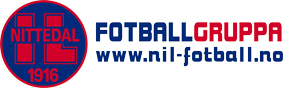 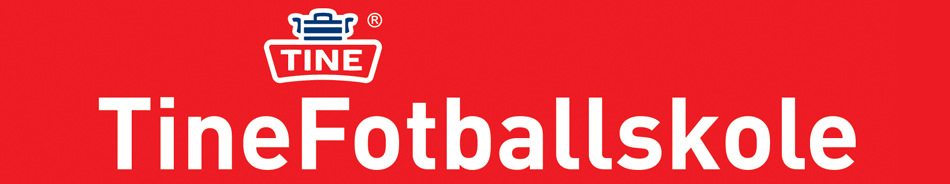  Navn: Adresse:Mobiltelefon:Mailadresse:Fødselsdato:Skole:Idrettslag (hvis du er medlem i et):Har du deltatt på Tine Fotballskole:Hvis ja, hvilket/hvilke år?Har du vært instruktør på TineFotballskole:Hvis ja, hvilket/hvilke år?Har du annen instruktørerfaring? Har du spilt eller spiller fotball?Hvis ja, hvilket lag?Referanser: Oppgi en eller flere personer som kan si noe om deg som person. Det kan gjerne være en lærer eller en trener.Skriv litt om deg selv og hvorfor du søker instruktørjobb, og hvorfor du mener vi bør ansette deg.